Entrée Rends-nous la joie de ton salut, que ton jour se lève (bis)Donne-nous ton pardon, lave-nous de tout péché, donne-nous ta grâce« Si tu savais le don de Dieu, l'être qui te parle, (bis)Tu m'aurais demandé : Jésus, donne-moi cette eau, car elle est l'eau vive. »Dieu, fais couler en moi cette eau qui ma soif apaise. (bis)Par ton Fils, pour la vie, que cette eau devienne en moi source jaillissante.Dieu, tu reviens me purifier : l’eau sera ta grâce. (bis)Plonge-moi dans cette eau, ô Christ tu me l'a montrée : l’eau de mon baptême1ère Lecture : livre de l’Exode (Ex 17, 3-7)« Donne-nous de l’eau à boire »Psaume 94Aujourd’hui, ne fermez pas votre cœur,Mais écoutez la voix du Seigneur !Venez, crions de joie pour le Seigneur,Acclamons notre Rocher, notre salut !Allons jusqu’à lui en rendant grâce,Par nos hymnes de fête acclamons-le !Entrez, inclinez-vous, prosternez-vous,Adorons le Seigneur qui nous a faits.Oui, il est notre Dieu ;Nous sommes le peuple qu’il conduit.Aujourd’hui écouterez-vous sa parole ?« Ne fermez pas votre cœur comme au désert,Où vos pères m’ont tenté et provoqué,Et pourtant ils avaient vu mon exploit.2ème Lecture : lettre de saint Paul Apôtre aux Romains (Rm 5, 1-2.5-8)« L’amour de Dieu a été répandu dans nos cœurs par l’Esprit Saint qui nous a été donné »Gloire au Christ,Sagesse éternelle du Dieu vivant.Gloire à toi, Seigneur.Tu es vraiment le Sauveur du monde, Seigneur !
Donne-moi de l’eau vive :
que je n’aie plus soif.Gloire au Christ,Sagesse éternelle du Dieu vivant.Gloire à toi, SeigneurÉvangile de Jésus-Christ selon saint Jean (Jn 4, 5-42)    « D’où as-tu donc cette eau vive ? »Prière universelleR/ : Écoute nos prières, Seigneur exauce-nousCommunionVous qui avez soif, venez à Moi et buvezCar de mon cœur ouvert jaillira, le fleuve qui donne la vie. (bis) Que soient remplis d’allégresses les déserts,Que la steppe exulte et fleurisse,Qu’elle se couvre de fleurs et soit en fête :La splendeur de Dieu lui est donnée. Affermissez les mains et les genoux affaiblis,Dites aux cœurs défaillants :Soyez forts, ne craignez pas, voici votre Dieu.Celui Qui vient vous sauver. Ce jour-là dans le désert, les eaux jailliront,Et les torrents dans la steppe.La terre brûlée deviendra un verger,Le pays de la soif, un jardin.  Envoi L’Esprit Saint qui nous est donné Fait de nous tous des Fils de Dieu Appelés à la liberté, Glorifions Dieu par notre vie !Tous ceux qu´anime l’Esprit SaintSont délivrés de toute peurEt désormais fils adoptifs,Ils sont devenus fils du Père.N´ayons pas peur d’être des saintsPuisque le Christ nous a aimés,Ouvrons les portes à l’espérance,Soyons des témoins de sa paix !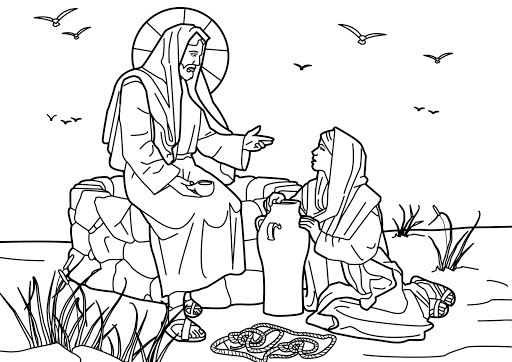 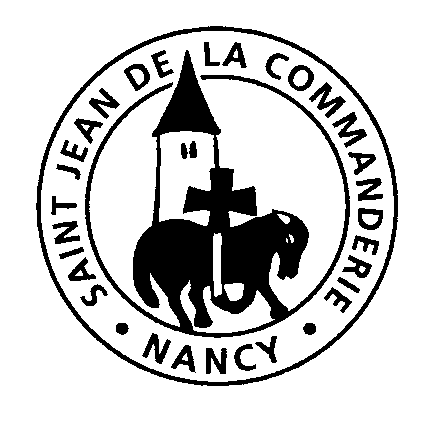 15 Mars 20203ème dimanche de Carême – AÉglise Saint-Léon IX